368062, РД,Бабаюртовский район, п/о Туршунай, к.Цумилюх Тляратинского района, тел:89094834105, email:salahudin1967@yandex.ru№ 18/4                                                                                                                                     28.08.2020ПРИКАЗ«Об утверждении порядка проведения ежедневных утренних фильтров при входе в школу».В соответствии с требованиями санитарно – эпидемиологического законодательства в условиях распространения новой коронавирусной инфекции (COVID – 19), ПРИКАЗЫВАЮ:Провести мероприятия, посвящённые Дню знаний, 1 сентября 2020 года в 9.00 для 1-го класса, в 10.30 для 9 класса и 11:00 для 11 класса, для учащихся 2-8.10 классов провести Урок знаний, посвященные 75-летию Победы в Великой Отечественной войне в форме классного часа, беседы, викторины и т.д.Утвердить график проведения ежедневных мероприятий по термометрии работников и обучающихся ГКОУ РД «Цумилкхская СОШ Тляратинского района», порядок входа учащихся в здание школы и следования до закрепленных классных помещенийНазначить ответственными за проведение мероприятий термометрии заместителей директора  Гаизатова Р.М.и Тинамагомедова И.М.      3.1.  Социальному педагогу Магомедалиеву Р.С. ежедневно проводить термометрию работников школы и заносить данные в журнал (приложение 1)3.2  Оборудовать места для проведения термометрии, обработки рук антисептическими средствами возле обеих входов.Обеспечить наличие у работников образовательной организации средств индивидуальной защиты.3.4. Обеспечить наличие мыла, туалетной бумаги, антисептических средств для обработки рук в туалетных комнатах.Классным руководителям 1-9 классов ежедневно:4.1. Встречать учащихся около входа в школу проводить термометрию и заносить данные в журнал (приложение 2).4.2. Контролировать обработку рук антисептическими средствами учащимися.4.3. Не допускать скопления обучающихся при входе, в местах общей доступности. Родители (законные представители) 2-9,10 классов на мероприятия, посвящённые Дню знаний, не допускаются.Родители (законные представители) учащихся 1 классов присутствуют на торжественной части при наличии масок в количестве одного представителя от семьи, на классный час в кабинет не допускаются.Вход в школу посетителей во время утреннего фильтра учащихся, запуска их в школу запрещён.Зам УВР Гамзатову Р.М. содержание настоящего приказа довести под роспись лицам, перечисленным в данном приказе, в срок до 31.08.2020 года. Контроль за исполнением приказа оставляю за собой.Директор школы                              Магомедалиев С.М.Приложение 1.Журнал регистрации измерения температуры работников«Цумилкхская СОШ Тляратинского района» для профилактики коронавирусаПриложение 2Журнал регистрации измерения температуры учащихся_______класса«Цумилкхская СОШ Тляратинского района» для профилактики коронавирусаЛист ознакомления с приказом«Об утверждении порядка проведения ежедневных утренних фильтров при входе в школу».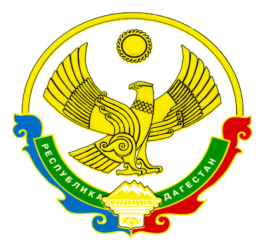 ГОСУДАРСТВЕННОЕ КАЗЕННОЕ ОБЩЕОБРАЗОВАТЕЛЬНОЕ УЧРЕЖДЕНИЕРЕСПУБЛИКИ ДАГЕСТАН "ЦУМИЛУХСКАЯ СРЕДНЯЯ ОБЩЕОБРАЗОВАТЕЛЬНАЯ ШКОЛА ТЛЯРАТИНСКОГО РАЙОНА"классвремяместо проведения термометриивход в здание1 7.50Перед центральным входом в школуцентральный вход2 12.50Перед центральным входом в школуцентральный вход3 13.20Эвакуационный выходЭвакуационный выход4 13.20Перед центральным входом в школуцентральный вход5 8.05Эвакуационный выходЭвакуационный выход6 8.05Перед центральным входом в школуцентральный вход№
п/пДата измеренияФ. И. О. сотрудникаТемп-ра
сотрудникаФ. И. О.,
должность
сотрудника,
проводившего измерение температурыПодпись
сотрудника,
проводившего измерение температуры№
п/пДата измеренияФ. И. О. ученикаТемп-ра
Ф. И. О.,
кл.руководителя
проводившего измерение температурыПодпись
сотрудника,
проводившего измерение температуры№ п/пФ.И.О.ДатаПодпись